Please submit all applications to angdavey72@gmail.comRepresentative Coaching Application Form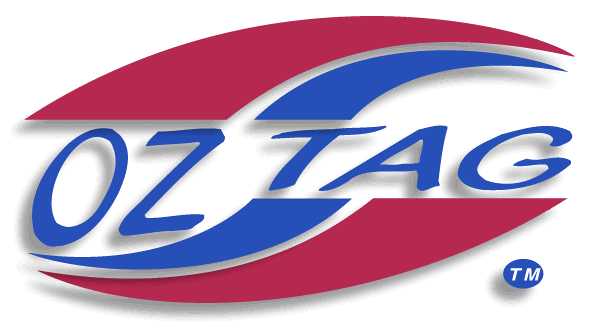 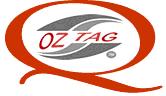 Junior Australian Championship 2021  Representative Coaching Application FormJunior Australian Championship 2021  Representative Coaching Application FormJunior Australian Championship 2021  Representative Coaching Application FormJunior Australian Championship 2021  Representative Coaching Application FormJunior Australian Championship 2021  Representative Coaching Application FormJunior Australian Championship 2021  Representative Coaching Application FormJunior Australian Championship 2021  Representative Coaching Application FormJunior Australian Championship 2021  Representative Coaching Application FormJunior Australian Championship 2021  Representative Coaching Application FormJunior Australian Championship 2021  Representative Coaching Application FormJunior Australian Championship 2021  Representative Coaching Application FormJunior Australian Championship 2021  Representative Coaching Application FormJunior Australian Championship 2021  Representative Coaching Application FormJunior Australian Championship 2021  Representative Coaching Application FormJunior Australian Championship 2021  Personal DetailsPersonal DetailsPersonal DetailsPersonal DetailsPersonal DetailsPersonal DetailsPersonal DetailsPersonal DetailsPersonal DetailsPersonal DetailsPersonal DetailsPersonal DetailsPersonal DetailsPersonal DetailsPersonal DetailsName: Name: Name: Name: DOB: DOB: DOB: DOB: DOB: DOB: Ph: Ph: Ph: Ph: Ph: Email: Email: Email: Email: Email: Email: Email: Assoication: Assoication: Assoication: Assoication: Assoication: Assoication: Assoication: Assoication: Address: Address: Address: Address: Address: Address: Address: Address: Address: Address: Address: Address: Address: Address: Address: Coaching SelectionCoaching SelectionCoaching SelectionCoaching SelectionCoaching SelectionCoaching SelectionCoaching SelectionCoaching SelectionCoaching SelectionCoaching SelectionCoaching SelectionCoaching SelectionCoaching SelectionCoaching SelectionCoaching SelectionPlease identify the division you would like to coach with the number 1. Please also identify your 2nd and 3rd options if applicableApplications close Friday June 18th 2021 Please identify the division you would like to coach with the number 1. Please also identify your 2nd and 3rd options if applicableApplications close Friday June 18th 2021 Please identify the division you would like to coach with the number 1. Please also identify your 2nd and 3rd options if applicableApplications close Friday June 18th 2021 Please identify the division you would like to coach with the number 1. Please also identify your 2nd and 3rd options if applicableApplications close Friday June 18th 2021 Please identify the division you would like to coach with the number 1. Please also identify your 2nd and 3rd options if applicableApplications close Friday June 18th 2021 Please identify the division you would like to coach with the number 1. Please also identify your 2nd and 3rd options if applicableApplications close Friday June 18th 2021 Please identify the division you would like to coach with the number 1. Please also identify your 2nd and 3rd options if applicableApplications close Friday June 18th 2021 Please identify the division you would like to coach with the number 1. Please also identify your 2nd and 3rd options if applicableApplications close Friday June 18th 2021 Please identify the division you would like to coach with the number 1. Please also identify your 2nd and 3rd options if applicableApplications close Friday June 18th 2021 Please identify the division you would like to coach with the number 1. Please also identify your 2nd and 3rd options if applicableApplications close Friday June 18th 2021 Please identify the division you would like to coach with the number 1. Please also identify your 2nd and 3rd options if applicableApplications close Friday June 18th 2021 Please identify the division you would like to coach with the number 1. Please also identify your 2nd and 3rd options if applicableApplications close Friday June 18th 2021 Please identify the division you would like to coach with the number 1. Please also identify your 2nd and 3rd options if applicableApplications close Friday June 18th 2021 Please identify the division you would like to coach with the number 1. Please also identify your 2nd and 3rd options if applicableApplications close Friday June 18th 2021 Please identify the division you would like to coach with the number 1. Please also identify your 2nd and 3rd options if applicableApplications close Friday June 18th 2021 Team SelectionTeam SelectionTeam SelectionTeam SelectionTeam SelectionTeam SelectionTeam SelectionTeam SelectionTeam SelectionTeam SelectionTeam SelectionTeam SelectionTeam SelectionTeam SelectionTeam SelectionGirls 9Girls 14Girls 14Girls 14Girls 14Boys 9Boys 9Boys 9Boys 14Boys 14Girls 10Girls 15Girls 15Girls 15Girls 15Boys 10Boys 10Boys 10Boys 15Boys 15Girls 11Girls 16Girls 16Girls 16Girls 16Boys 11Boys 11Boys 11Boys 16Boys 16Girls 12Girls 17Girls 17Girls 17Girls 17Boys 12Boys 12Boys 12Boys 17Boys 17Girls 13Boys 13Boys 13Boys 13Working With Children Clearance NumberWorking With Children Clearance NumberWorking With Children Clearance NumberWorking With Children Clearance NumberWorking With Children Clearance NumberAssistant CoachAssistant CoachAssistant CoachAssistant Coach      Yes/No(please circle)      Yes/No(please circle)What is your previous coaching experience in Oztag or any other sport?What is your previous coaching experience in Oztag or any other sport?What is your previous coaching experience in Oztag or any other sport?What is your previous coaching experience in Oztag or any other sport?What is your previous coaching experience in Oztag or any other sport?What is your previous coaching experience in Oztag or any other sport?What is your previous coaching experience in Oztag or any other sport?What is your previous coaching experience in Oztag or any other sport?What is your previous coaching experience in Oztag or any other sport?What is your previous coaching experience in Oztag or any other sport?What is your previous coaching experience in Oztag or any other sport?What is your previous coaching experience in Oztag or any other sport?What is your previous coaching experience in Oztag or any other sport?What is your previous coaching experience in Oztag or any other sport?What is your previous coaching experience in Oztag or any other sport?What is your previous coaching experience in Oztag or any other sport?What is your previous coaching experience in Oztag or any other sport?What is your previous coaching experience in Oztag or any other sport?What is your previous coaching experience in Oztag or any other sport?What is your previous coaching experience in Oztag or any other sport?What is your previous coaching experience in Oztag or any other sport?You may submit a copy of your resume if you wish.You may submit a copy of your resume if you wish.You may submit a copy of your resume if you wish.You may submit a copy of your resume if you wish.You may submit a copy of your resume if you wish.You may submit a copy of your resume if you wish.You may submit a copy of your resume if you wish.You may submit a copy of your resume if you wish.You may submit a copy of your resume if you wish.You may submit a copy of your resume if you wish.You may submit a copy of your resume if you wish.You may submit a copy of your resume if you wish.You may submit a copy of your resume if you wish.You may submit a copy of your resume if you wish.You may submit a copy of your resume if you wish.Office Use Only - Received:                                                           Signature:Office Use Only - Received:                                                           Signature:Office Use Only - Received:                                                           Signature:Office Use Only - Received:                                                           Signature:Office Use Only - Received:                                                           Signature:Office Use Only - Received:                                                           Signature:Office Use Only - Received:                                                           Signature:Office Use Only - Received:                                                           Signature:Office Use Only - Received:                                                           Signature:Office Use Only - Received:                                                           Signature:Office Use Only - Received:                                                           Signature:Office Use Only - Received:                                                           Signature:Office Use Only - Received:                                                           Signature:Office Use Only - Received:                                                           Signature:Office Use Only - Received:                                                           Signature: